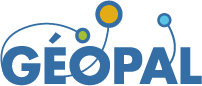 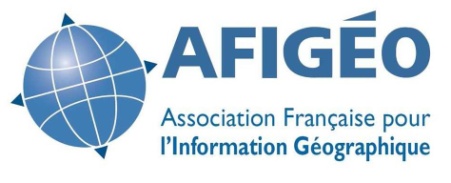 9es Rencontres des dynamiques régionales en information géographique 17 et 18 novembre 2016 
Palais des Congrès de la Baule (Pays de la Loire)  
Lettre d’engagement – PartenaireJe soussigné(e) nom du signataire, 
Représentant(e) légal(e) de nom de l’organisme représenté,Déclare que l'organisme que je représente :souhaite devenir un partenaire officiel des 9e Rencontres des dynamiques régionales en information géographique ;souscrit au Pack Argent / Or / Prestige  pour un montant de préciser le montant en euros (HT) correspondant au Pack choisi ;s’engage à fournir à l’AFIGEO et à GEOPAL l’ensemble des documents relatifs à sa communication.Fait le  date, à lieuNom du signataireFonction du signataireNom et cachet de l'organisme